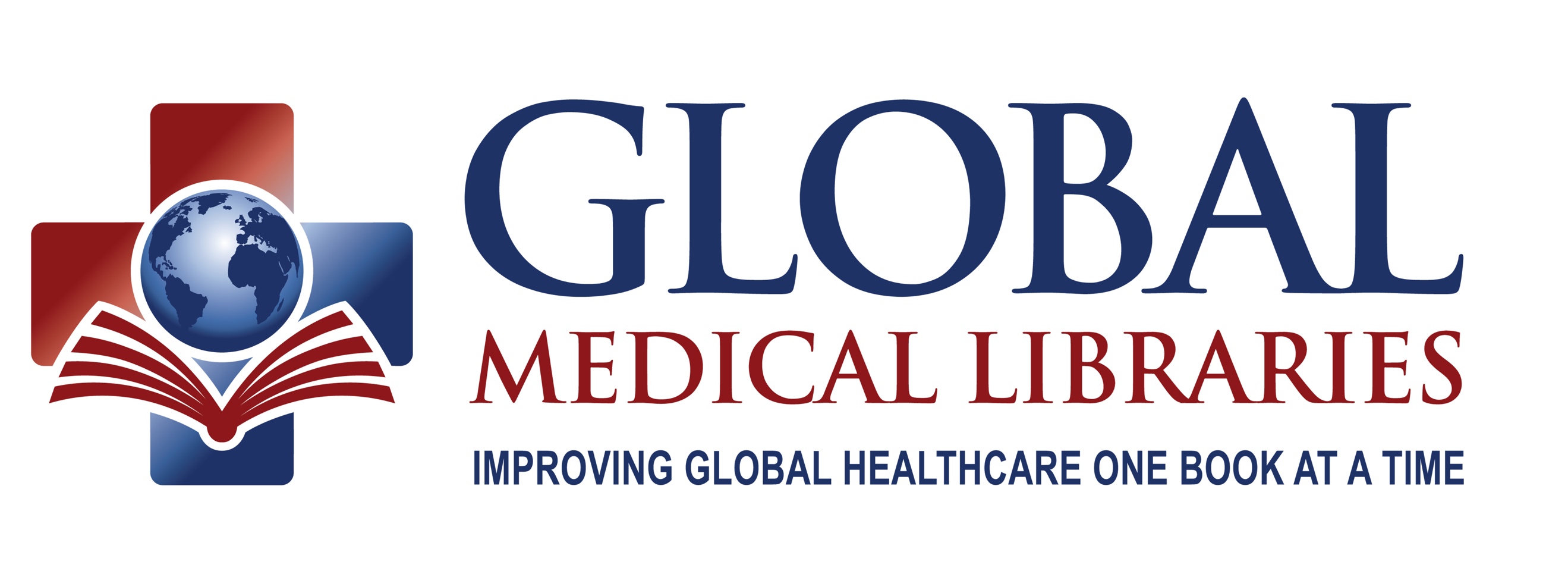 Declaration Note for BurundiSender Information: (For GML Bookkeeping Purposes Only)Name: ____________________________________________________________Street address ______________________________________________________						 City_____________________________ State ___________ Zip Code __________Email address______________________________________________________Phone ________________________________________(for GML purposes only)To: Defense Attaché Office BujumburaATTN: GML2100 Bujumbura PlaceWashington DC 20521-210Detailed Description of Contents: Used textbooks for Burundian National Defense Force (BNDF)Quantity: _____________                                Estimated Value: ____________These books are a gift.AES/ITN/Exemption: NOEEl 30.37 (a)Certification I certify that the particulars given on this paper are correct. The box does not contain any undeclared dangerous articles or articles prohibited by legislation or by a postal or customs regulations. Signature ________________________________________________________Date ____________________________